ОТЧЁТ МОУ « Глебовская СОШ» о проведении антинаркотического месячника  сентябрь 2019.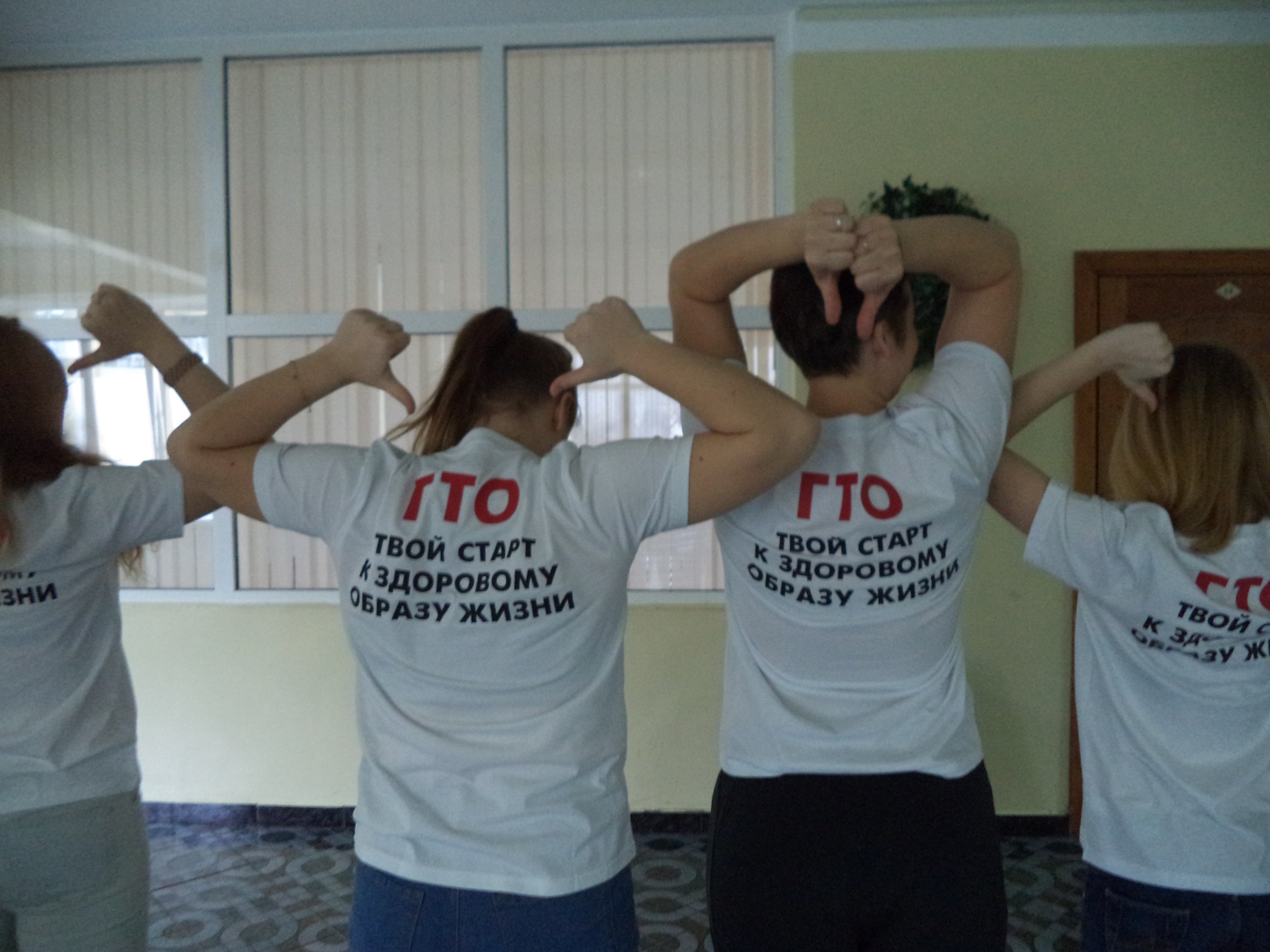 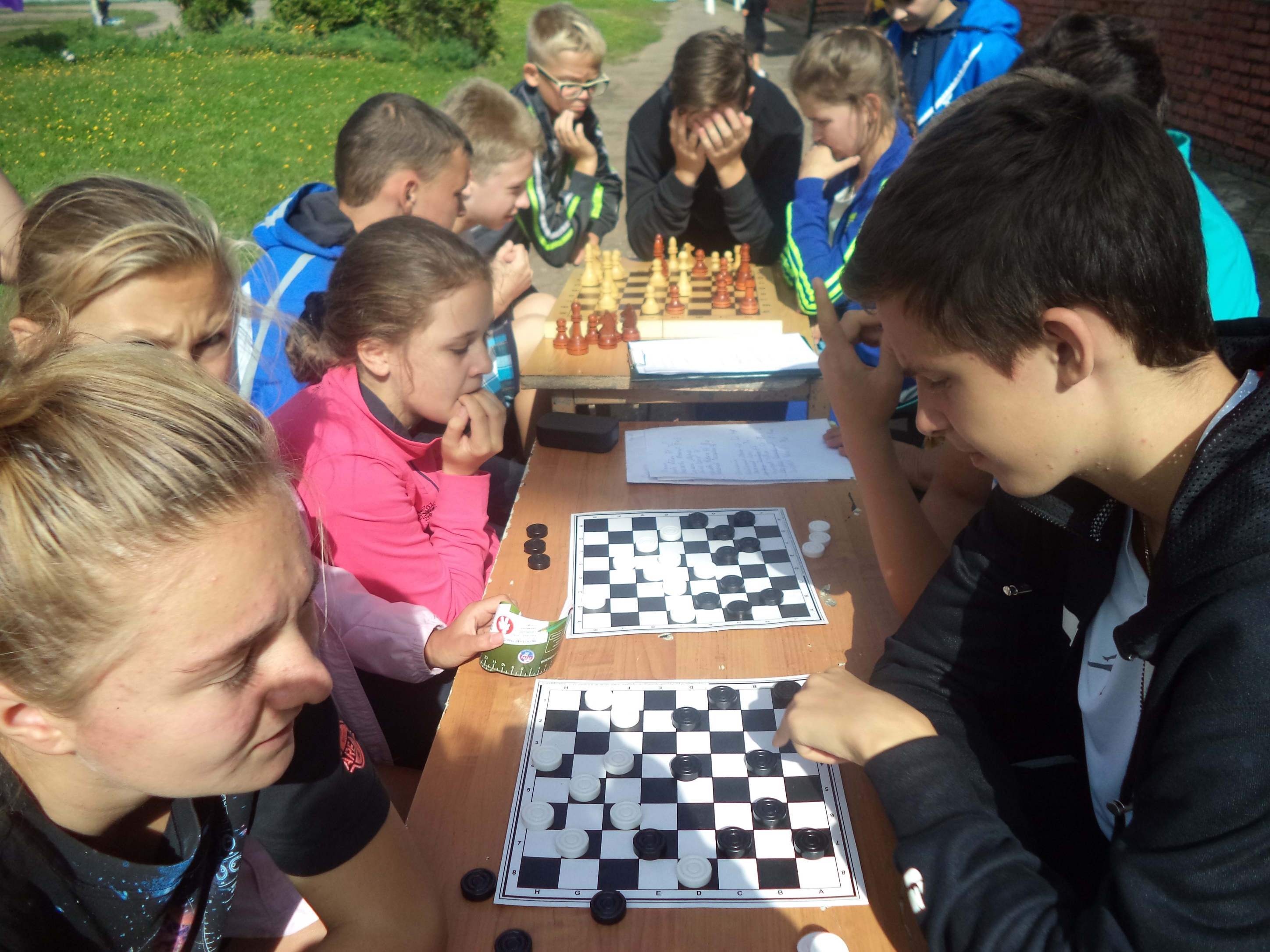 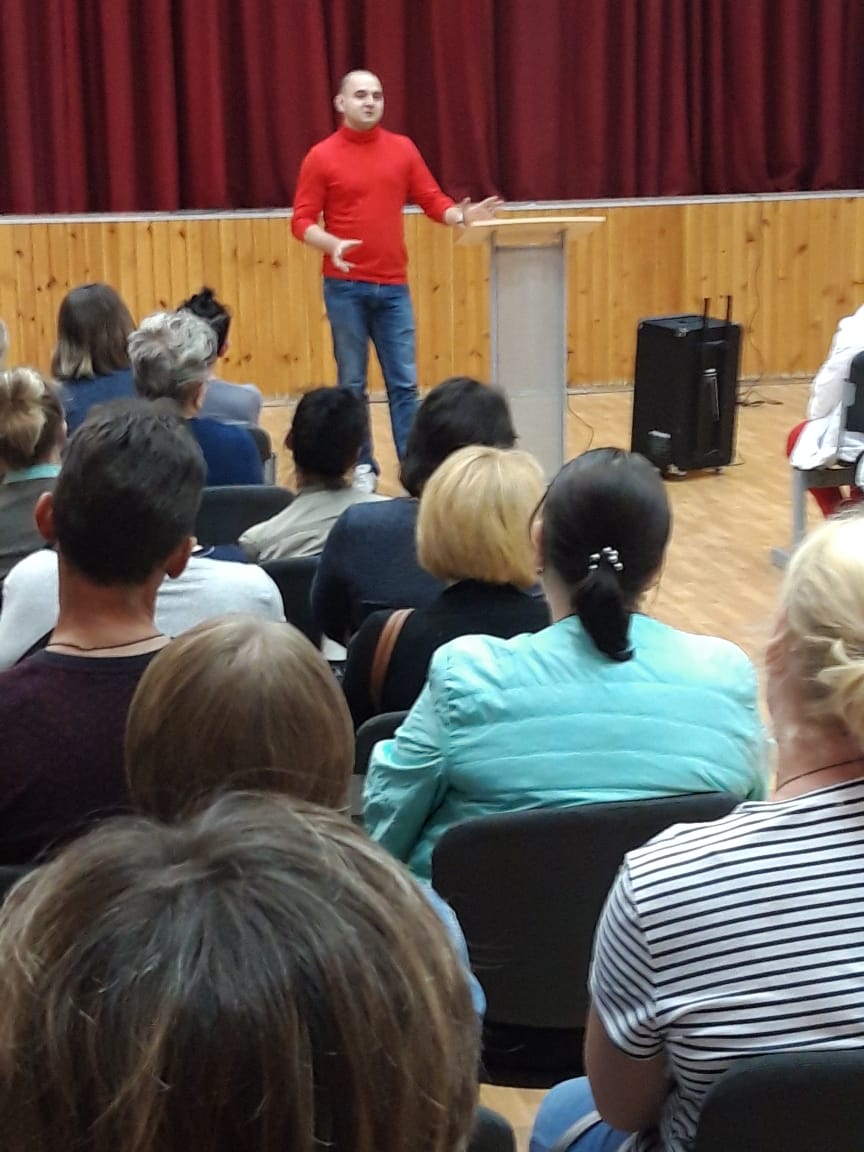 Название мероприятияДата проведенияКол-во участников дети, родители, педагоги. Обновлена информация на стенде « Тебе трудно, обращайся» с информацией по формированию здорового образа жизни, о вреде наркотиков, о работе телефона доверия по вопросу получения консультации об оказании психологической помощи детям, родителям и педагогам по проблемам, связанным с употреблением табака, алкоголя и наркотиков.05 сентября 2019Составление социального паспорта класса - школы. Выявление и учет уч-ся, не посещающих учебные занятия по неуважительной причине, находящихся в трудной жизненной ситуации. Индивидуальные профилактические беседы с трудновоспитуемыми учащимися, состоящими на учёте в ОДН, КДН и ЗП.11 сентября 2019 912уч-сяРадиопередача: Знакомство учащихся и педагогов с целями и планом антинаркотического месячника.02 сентября 2019912 уч-сяОбщешкольное родительское собрание « Посмотри в глаза своему ребёнку», выступление врача психиатра – нарколога Солодкова П.В.12 сентября 2019 318  родителей 8-11 классов.Конкурс рисунков « Здоровье – твоё богатство».Сентябрь 2019 Проведение разъяснительных мероприятий с учащимися 8-11 классов  о целях, задачах и порядке проведения профилактических медицинских осмотров на предмет употребления наркотических средств и психотропных веществ. Подготовка к проведению социально - психологического тестирования.Сентябрь 2019275 уч-ся  Цикл радиопередач « Доктор советует».Сентябрь 2019912уч-сяОткрытый классный час в 9-в классе « Подросток в мире вредных привычек», для параллели 9-х классов.16 сентября 201984 уч-ся День Здоровья под девизом: « Если крепок и здоров, к делам серьёзным ты готов».6 сентября 2019908 уч-сяБиблиотечный час: « Жизненные ценности современной молодёжи» для уч-ся 10 класса.23 сентября 201929 чел.Товарищеская встреча по флорболу между класс- командами  параллели 8 классов.27 сентября 2019 56 чел.Квест- игра для учеников 5-6 классов: « Как вести себя, гуляя по улице?».24 сентября 2019 76 чел. Внеклассное мероприятие в параллели 4-х классов: « Мы за ЗОЖ».30 сентября 2019 91 уч-ся 